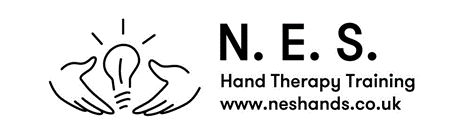 BAHT LEVEL II – THE WRISTIt is recommended that prior to the course some background reading is undertaken. We would recommend that the most useful study you can undertake is reviewing the basic hand assessment techniques and anatomy including – muscle, bone, tendon and nerveUse any of these key texts OR from any appropriate text:1. Tubiana, R., Thomine, J-M., Mackin, E. (1996) Examination of the Hand    and Wrist (2nd edn) London: Martin DunitzChapter 1.1:	Skeleton of the hand				pgs: 4-28Chapter 1.3:	Movements of the hand and wrist			pgs: 40-128Chapter 2.2:	Examination of bones and joints			pgs: 185-205Chapter 2.3:	Examination of musculotendinous apparatus	pgs: 205-225Chapter 4.3:	Sensibility evaluation				pgs: 328-3552. Skirven TM, Osterman AL, Fedorczyk, JM, Amadio PC (Eds) (2011)     Rehabilitation of the Hand and Upper Extremity (6th Ed) CV MosbyChapter 1:	Anatomy and kinesiology of the Hand 		pgs: 3-17Chapter 2: 	Anatomy and Kinesiology of the Wrist		pgs: 18-27Chapter 6:	Clinical Examination of the Hand			pgs: 55-71Chapter 7:	Clinical Examination of the Wrist			pgs: 72-83Chapter 11:   Sensibility Testing: History, Instrumentation and Clinical Procedures						pgs: 132-151 	Chapter 12:  Functional Tests					pgs: 152-1623. Prosser R., Conolly W.B., (2003) Rehabilitation of the hand and Upper     Limb. Butterworth HeinemannChapter 2A:  Functional Anatomy and Assessment		pgs: 16 – 284. Yu H-L, Chase RA, Strauch B) Atlas of Hand Anatomy and Clinical     Implications. CV Mosby, St Louis (2004)Chapter 9: Overview of the Bones and Joints of the hand	     pgs:157-167Chapter 14: Overview of Musculo-tendinous system of the Hand pgs: 263-283Chapter 24: Outline of the Nervous System of the Upper limb	      pgs: 366-490